Unité Pastorale de Grez-Nethen « Au Grez de l'UP » 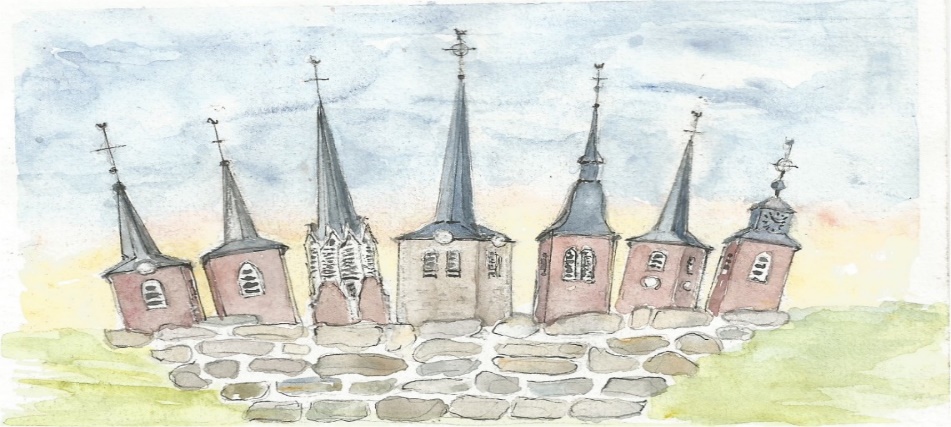 « Revenez à moi de tout votre cœur »Joël 2-12Célébration du Mercredides cendres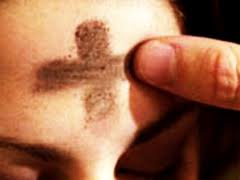    Où : Eglise de Doiceau     Quand : Le 26 Février 2020 à 19HRépétition des chants à 18H45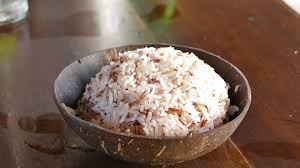 Bol de Riz après la messe pour soutenir le peuple Haïtien qui compte parmi les premières victimes du changement climatique.           			PAF: 5 € ou plus selon vos possibilités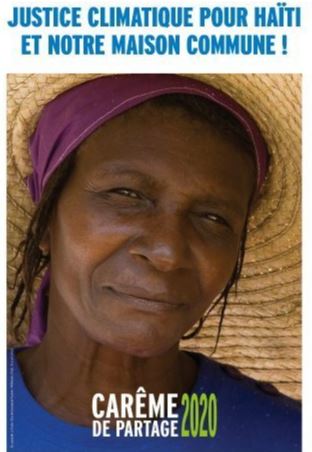 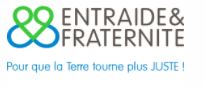 